Аналитическая справка МБОУ СОШ № 12 им.И.Г. Остапенко с.Глафировка по итогам государственной итоговой аттестации по образовательным программам основного общего образования в 2022  годуВ соответствии со следующими нормативными документами: 	Приказ Минпросвещения России N 190, Рособрнадзора N 1513 от 07.11.2018 "Об утверждении Порядка проведения государственной итоговой аттестации по образовательным программам основного общего образования" (Зарегистрировано в Минюсте России 10.12.2018 N 52952) 	Постановление Правительства РФ от 29 ноября 2021 г. N  "О федеральной информационной системе обеспечения проведения государственной итоговой аттестации обучающихся, освоивших основные образовательные программы основного общего и среднего общего образования, и приема граждан в образовательные организации для получения среднего профессионального и высшего образования и региональных информационных системах обеспечения проведения государственной итоговой аттестации обучающихся, освоивших основные образовательные программы основного общего и среднего общего образования"Приказ Министерства просвещения Российской Федерации, Федеральной службы по надзору в сфере образования и науки от 14.03.2022 № 128/387   "Об утверждении единого расписания и продолжительности проведения основного государственного экзамена по каждому учебному предмету, требований к использованию средств обучения и воспитания при его проведении в 2022 году  »"В МБОУ СОШ № 12 был разработан план-график организационных мероприятий по подготовке и проведению государственной итоговой аттестации по образовательным программам основного общего образования (протокол № 1 педагогического совета от 30 августа 2021 года)     В течение всего года учителями предметниками  проводилась целенаправленная работа, направленная на качественную подготовку учащихся к государственной итоговой аттестации по образовательным программам основного общего образования. Был составлен план работы со слабоуспевающими учащимися. В течение года были организованы и проведены обучающие практические занятия с учащимися 9-х классов по заполнению экзаменационных бланков ответов.В школе  проводились внутришкольные проверки  работы учителей-предметников, методических объединений в форме посещения уроков, групповых и индивидуальных занятий, проверки документации. Результаты проверок отражены в справках заместителя директора по учебной работе, заслушаны на заседаниях предметных школьных методических объединений.Систематически велся мониторинг качества учебного процесса (учебные показатели классов за полугодие, год по предметам, мониторинг учебной деятельности).Основная ступень (9 класс):​ - количество классов – 1 (7  обучающихся);​ - успевают на «4» и «5» –3 человека (43 % обучающихся);​ - не допущенных к ОГЭ – нет;​ - 1 чел ГВЭ русский язык, математикаАнализ ОГЭ  и ГВЭ по русскому языку2021-2022 уч. годВсего в ГИА – 2022 г.  по русскому языку приняли участие 7 учащихся:ОГЭ – 6 чел.; ГВЭ – 1 чел.Количество учащихся, получивших следующие оценки:«5» - 4			ГВЭ: «5» - 0«4» - 1                               «4» - 0«3» - 1                               «3» - 1«2» - 0                               «2» - 0УО – 100%КЗ – 66,6%Анализ изложения (часть 1)Первый критерий (ИК1) показал, что обучающиеся передают основное содержание прослушанного текста, отразив все микротемы (100%).  Обучающиеся смогли применить приёмы компрессии текста (ИК2), использовав их на протяжении всего изложения (100%); ИК3.  абзацное членение текста не нарушено (100%). Анализ части 2 (тест)Анализ показывает, что трудности в выполнении заданий вызвали у обучающихся следующие задания:Синтаксический  анализ (задание 5)Анализ средств выразительности  (задание 7)Анализ сочинения-рассуждения (часть 3)Анализ полученных результатов показывает, что все обучающиеся успешно справились с частью 3 (сочинение-рассуждение). Школьники умеют строить собственное высказывание в соответствии с определённым типом речи. Умеют извлекать из прочитанного текста информацию для иллюстрации тезиса и включать в собственный аргументативный текст.Анализ грамотности и фактической точности речиВыводыПо итогам ОГЭ 5 обучающихся (83,3. %) улучшили свои итоговые оценки: с «4» на «5» - 4 чел; с «3» на «4» - 1 чел. Анализируя результаты экзамена по русскому языку обучающихся 9  класса, можно отметить, что 50%   обучающихся умеют применять правила для решения тестовых заданий. Учащиеся умеют писать сочинение и изложение, имеются в небольшом количестве  допуск орфографических, пунктуационных, грамматических и речевых ошибок.Анализ результатов выполнения экзаменационной работы показывает, что участники экзамена  справились с заданиями. При этом высоким оказался уровень практической грамотности и языковой компетенции, основным показателем которой является способность использовать орфографические и пунктуационные нормы языка, нормы русского литературного языка в собственной речи, а также богатство словарного запаса и грамматического строя речи выпускников.Показатели грамотности по критериям ГК1 –ГК4 говорят о грамотности учащихся. Результат экзамена ОГЭ по русскому языку составил : успеваемость 100 %, качество знаний – 71,4 %.                     АНАЛИЗ РЕЗУЛЬТАТОВ ОГЭ ПО МАТЕМАТИКЕАналитическая справка по основному государственному экзамену (математика)Результаты проведения экзамена по математике 9   класс СОШ №_____ 12__________________Дата проведения 23 мая  2022 г.Ф.И.О. учителя  _____Рыбникова Е.Э.Основной государственный экзамен (ОГЭ) представляет собой форму государственной итоговой аттестации, проводимой в целях определения соответствиярезультатовосвоенияобучающимисяосновныхобразовательныхпрограмм основного общего образования соответствующим требованиям федеральногогосударственногообразовательногостандарта.Дляуказанныхцелейиспользуютсяконтрольныеизмерительныематериалы(КИМ),представляющиесобойкомплексызаданийстандартизированнойформы.ОГЭ проводится в соответствии с Федеральным законом «Об образовании в Российской Федерации» от 29.12.2012 № 273-ФЗ и Порядком проведения государственной итоговой аттестации по образовательным программам основного общего образования, утверждённым приказом Минпросвещения России и Рособрнадзора от 07.11.2018№189/1513.Содержание КИМ определяется на основе федеральный государственный образовательный стандарт основного общего образования (приказ Министерства образования и науки РФ от 17.12.2010 № 1897) с учётом Примерной основной образовательной программы основного общего образования (одобрена решением Федерального учебно-методического объединения по общему образованию (протоколот 8.04.2015№ 1/15)).В КИМ обеспечена преемственность проверяемого содержания с федеральным компонентом государственного образовательного стандарта основного общего образования по математике(приказ Минобразования России от 05.03.2004 № 1089 «Об утверждении федерального компонента государственных образовательных стандартов начального общего, основного общего и среднего (полного) общего образования»).Подходы к отбору содержания, разработке структуры КИМ ОГЭСтруктура КИМ ОГЭ отвечает цели построения системы дифференцированного обучения математике в современной школе. Дифференциация обучения направлена на решение двух задач: формирования у всех обучающихся базовой математической подготовки, составляющей функциональную основу общего образования, и одновременного создания условий, способствующих получению частью обучающихся подготовки повышенного уровня, достаточной для активного использования м Работа содержит 25 заданий и состоит из двух частей. Часть 1 содержит 19 заданий с кратким ответом; часть 2 – 6 заданий с развёрнутым ответом.При проверке базовой математической компетентности экзаменуемые должны продемонстрировать владение основными алгоритмами, знание и понимание ключевых элементов содержания (математических понятий, их свойств, приёмов решения задач и проч.), умение пользоваться математической записью, применять знания к решению математических задач, не сводящихся к прямому применению алгоритма, а также применять математические знания в простейших практических ситуациях.Задания части 2 направлены на проверку владения материалом на повышенном и высоком уровнях. Их назначение – дифференцировать хорошо успевающих школьников по уровням подготовки, выявить наиболее подготовленных обучающихся, составляющих потенциальный контингент профильных классов. Эта часть содержит задания повышенного и высокого уровней сложности из различных разделов математики. Все задания требуют записи решений и ответа. Задания расположены по нарастанию трудности: от относительно простых до сложных, предполагающих свободное владение материалом и высокий уровень математической культуры.Распределение заданий по частям экзаменационной работыЧасть 1. В этой части экзаменационной работы содержатся задания по всем ключевым разделам математики, отражённым в кодификаторе элементов содержания (КЭС). Количество заданий по каждому из разделов кодификатора примерно соответствует удельному весу этого раздела в курсе.Часть 2. Задания части 2 направлены на проверку таких качеств математической подготовки выпускников, как:уверенное владение формально-оперативным алгебраическим аппаратом;умение решить комплексную задачу, включающую в себя знания из разных тем курса алгебры;умение решить планиметрическую задачу, применяя различные теоретические знания курса геометрии;умение математически грамотно и ясно записать решение, приводя при этом необходимые пояснения и обоснования;владение широким спектром приёмов и способов рассуждений. Распределение заданий части 2 по разделам кодификаторов элементов содержания и требований к уровню подготовки выпускников представлено в таблицах 4 и 5.	В таблице 1 представлено количество учащихся МБОУ СОШ №12 им. Героя Советского Союза И. Г. Остапенко с. Глафировка МО Щербиновский район, а в таблице 2 распределение по баллам.Таблица 1Таблица 2Средний балл – 9,8.  Максимальный балл – 15, минимальный балл – 4 у Ломовцева Вадима, лучший результат – 15 баллов у Набока Виктории и Цукановой ЭллыДиаграмма распределения первичных баллов участников ОГЭ по математике в 2022 г.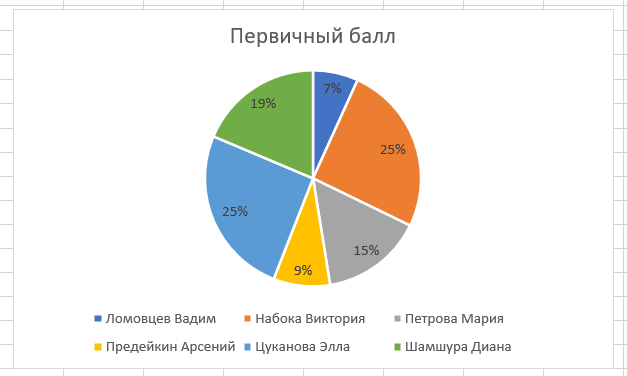 Диаграмма распределения количества выполненных заданий в участников ОГЭ по математике в 2022 г.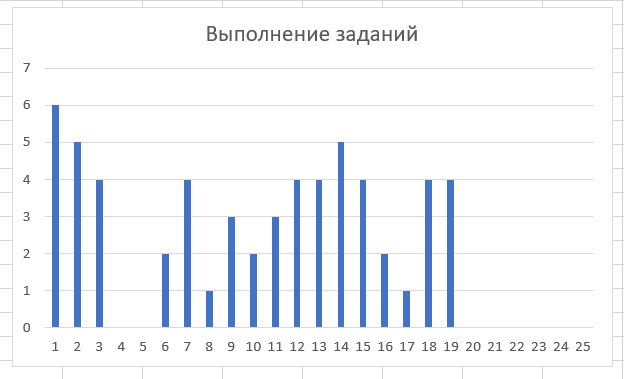 Всего заданий – 25; из нихпо типу заданий: заданий с кратким ответом – 19; заданий с развёрнутым ответом – 6;по уровню сложности: Б – 19; П – 4; В – 2.Максимальный первичный балл за работу – 31.Общее время выполнения работы – 235 минут.Типичные ошибки и пути их исправления:1. Недостаточные умения устных вычислений (все арифметические действия в пределах до ста учащиеся должны выполнять устно).Возможности разрешения: постоянное подкрепление знаний таблиц сложения и умножения, систематическое проведение содержательного и напряженного устного счета.2. Недостаточные умения решать текстовые задачи (даже в одно-два действия).Возможности разрешения: предлагать сначала представить себе ситуацию, о которой идет речь в задаче, изобразить её на рисунке или схеме; при обсуждении решения – вопросы: как догадались, что первое действие именно такое?3. Недостаточное развитие графических умений.Возможности разрешения: регулярное выполнение чертежей как на бумаге в клетку, так и на нелинованной бумаге, построение фигур по командам.4. Формальные представления об уравнении, его корне, способах проверки правильности решения уравнения.Возможности разрешения: большее внимание уделять первым этапам формирования понятия переменной, верного и неверного равенства, нахождение значения выражения с переменной.5.Недостаточное развитие геометрических представлений о окружающей действительности.Возможности разрешения: регулярное выполнение чертежей и регулярное повторение изученных фигур, их видов и свойств, умение приводить примеры геометрических фигур из окружающей действительности.Причины возникновения ошибок у учащихся: отсутствие мотивации и познавательных интересов;пробелы в знаниях и низкие способности;слабые навыки смыслового чтения;несистематическая подготовка к урокам.отсутствие должного контроля со стороны родителей;уровень подготовленности учащихся в начальной школе; использование неверных ассоциативных связей, доминирование ассоциативных связей над смысловыми из-за выполнения однотипных заданий; интерференция навыков, когда формирование одного навыка тормозится другим; перенос некоторых навыков в область таких задач, где их действие ограничено либо вовсе исключено.Недостаточно усвоенные элементы содержания / освоенные умения, навыки, виды деятельности: Уметь выполнять вычисления и преобразования, уметь использовать приобретённые знания и умения в практической деятельности и повседневной жизни, уметь строить и исследовать простейшие математические моделиУметь выполнять вычисления и преобразования, уметь выполнять преобразования алгебраических выраженийУметь работать со статистической информацией, находить частоту и вероятность случайного события, уметь использовать приобретённые знания и умения в практической деятельности и повседневной жизни, уметь строить и исследовать простейшие математические моделиУметь выполнять действия с геометрическими фигу рами, координатами и векторамизнание теоретического материала по геометрии.Учащиеся получившие неудовлетворительные результаты экзамена не умеют выполнять вычисления и преобразования алгебраических выражений, выполнять действия с геометрическими фигурами, отсутствуют навыки работы со статистической информацией, нахождения частоты и вероятности случайного события, отсутствует умение решать уравнения, неравенства и их системы. Учащиеся не умеют использовать приобретённые знания и умения в практической деятельности и повседневной жизни, не умеют строить и исследовать простейшие математические модели. Анализ ГИА-9 по обществознанию МБОУ СОШ № 12 им. И.Г. Остапенко с. ГлафировкаДата 27.05 2022 г.Учитель:  Бавтримович Т.А.Выполняли работу 4 из 7 учащихся 9 класса  (57 %) Итоги экзаменационной работы по обществознаниюв 9-м классеРабота включает в себя 24 задания: 16 заданий с кратким ответом и 8 заданий с развёрнутым ответом.К каждому заданию 2–4, 7–11, 13, 14, 16–18 предлагается четыре варианта ответа, из которых только один правильный. Задание считается выполненным верно, если участник экзамена записал номер правильного ответа. Задание считается невыполненным в следующих случаях: а) записан номер неправильного ответа; б) записаны номера двух или более ответов, даже если среди них указан и номер правильного ответа; в) номер ответа не записан.В заданиях 15, 19 ответ даётся в виде последовательности цифр (например, 125), записанных без пробелов и разделительных символов, а в задании 20 – в виде слова (словосочетания). Ответы на задания 1, 5, 6, 12, 21–24 самостоятельно формулируются и записываются экзаменуемым в развёрнутой форме. Проверка их выполнения проводится экспертами на основе специально разработанной системы критериев.Распределение заданий КИМ ОГЭ по содержанию, проверяемым умениям и способам деятельностиКаждое задание проверяет определённое умение.Задание 1 – умение знать/понимать: социальные свойства человека, его взаимодействие с другими людьми; сущность общества как формы совместной деятельности людей; характерные черты и признаки основных сфер жизни общества; содержание и значение социальных норм, регулирующих общественные отношения.Задания 4, 9, 11, 14, 15, 18, 20 – умение объяснять взаимосвязи изученных социальных объектов (включая взаимодействия общества и природы, человека и общества, сфер общественной жизни, гражданина и государства).Задания 2, 3, 6, 8, 13, 17 – умение приводить примеры социальных объектов определённого типа, социальных отношений, а также ситуаций, регулируемых различными видами социальных норм, деятельности людей в различных сферах И/ИЛИ умение решать в рамках изученного материала познавательные и практические задачи, отражающие типичные ситуации в различных сферах деятельности человека.Задания 5 и 12 – умения осуществлять поиск социальной информации по заданной теме из фотоизображения и диаграммы/таблицы и оценивать поведение людей с точки зрения социальных норм, экономической рациональности.Задания 7, 10, 16 – умение описывать основные социальные объекты, явления, процессы с выделением их существенных признаков, структурных элементов и основных функций И/ИЛИ умение решать в рамках изученного материала познавательные и практические задачи, отражающие типичные ситуации в различных сферах деятельности человека.Задание 19 – умение сравнивать социальные объекты, явления, процессы, их элементы и основные функции, выявлять их общие черты и различия.Задания 21–24 объединены в составное задание с фрагментом адаптированного научно-популярного текста и направлены на проверку следующих умений: осуществлять поиск социальной информации по заданной теме в различных её источниках (материалах СМИ, учебном тексте, других адаптированных источниках, статистических материалах, носителях аудиовизуальной информации и т.п.) (задания 21–23); составлять на их основе план (задание 21); приводить примеры (в том числе моделировать ситуации) социальных объектов, явлений, процессов определённого типа, их структурных элементов и проявлений основных функций разных типов социальных отношений и ситуаций, регулируемых различными видами социальных норм деятельности людей в разных сферах (задание 23); анализировать, обобщать, систематизировать и конкретизировать социальную информацию из адаптированных источников, соотносить её с собственными знаниями (задание 24).Задания представляют следующие разделы курса: «Человек и общество» и «Сфера духовной культуры» (задания 2–4), «Экономика» (задания 6–9, при этом задание 6 проверяет знание основ финансовой грамотности), «Социальная сфера» (задания 10, 11), «Сфера политики и социального управления» (13, 14), «Право» (16–18). На одной и той же позиции (задания 1, 5, 12, 15, 19–24) в различных вариантах КИМ находятся задания одного уровня сложности, которые позволяют проверить одни и те же или сходные умения на различных элементах содержания. Вместе с тем в каждом варианте устанавливается такое сочетание заданий, что в совокупности они представляют все традиционные разделы курса.Продолжительность контрольной работы по обществознаниюНа выполнение экзаменационной работы отводится 3 часа (180 минут).Дополнительные материалы и оборудование:Дополнительные материалы и оборудование не используются.Система оценивания выполнения отдельных заданий и работы в целомПравильно выполненная работа оценивается 37 баллами.Каждое правильно выполненное задание 2–4, 7–11, 13, 14, 16–20 оценивается 1 баллом.Задание 15 оценивается по следующему принципу: 2 балла – нет ошибок; 1 балл – допущена одна ошибка; 0 баллов – допущено две и более ошибки.Задания 1, 5, 6, 12, 21–24 оцениваются в зависимости от полноты и правильности ответа.За полное и правильное выполнение заданий 1, 6, 21, 22 и 24 выставляется 2 балла, при неполном ответе – 1 балл.За полное и правильное выполнение каждого из заданий 5 и 23 выставляется 3 балла. При неполном выполнении, в зависимости от представленности требуемых компонентов ответа, – 2 или 1 балл.За полное и правильное выполнение задания 12 выставляется 4 балла. При неполном выполнении, в зависимости от представленности требуемых компонентов ответа, – 3, 2 или 1 балл.На основе баллов, выставленных за выполнение всех заданий работы, подсчитывается общий балл, который переводится в отметку по пятибалльной шкале.Выполнение заданий по содержанию заданий (по сферам общества)Выводы:Анализ результатов контрольной работы текущего года должен стать отправной точкой при планировании работы по подготовке выпускников 2023 года к прохождению ГИА . Именно по этой причине необходимо организовать на постоянной основе работу обучающихся с сайтом ФИПИ и, в частности, с открытым банком заданий, демоверсией, кодификатором, спецификацией КИМ ОГЭ по обществознанию 2022 годаПо итогам контрольной работы  по обществознанию, с целью совершенствования преподавания обществознания  применять более эффективные способы организации образовательной деятельности школьников, прежде всего, при изучении таких разделов курса как «Политика», «Социальная сфера», «Право», «Экономика» (особенно - финансовая грамотность) (проводить уроки- практикумы, дискуссии, разработку и защиту учебных и социальных проектов и т.п.) с целью повышения их практической направленности и мотивации школьников к освоению сложного учебного содержания данных блоков. Необходимо строить уроки по обществознанию с обязательным привлечением местного (регионального) материала, в том числе СМИ.Следует обратить особое внимание на преподавание ряда тем, по которым у выпускников как 9 класса обнаружены затруднения . Необходимо организовывать систематическую работу с фрагментами текстов, содержащих обществоведческую информацию, обращать внимание на отработку умений находить, интерпретировать, комментировать информацию, полученную из текста и т. п., т.е. формировать навыки смыслового чтения.Следует также больше внимания уделить формированию умения привлекать контекстные знания обществоведческого курса, факты общественной жизни или личный социальный опыт выпускника для конкретизации положений текста, учить приводить примеры. Необходимо продолжить совершенствовать методику формирования умения формулировать и аргументировать суждение по актуальному проблемному вопросу общественной жизни. Задание, проверяющее это умение, непосредственно связано с содержанием текста, но оно побуждает выпускника рассматривать текст в ином ракурсе. Объектом оценивания данном случае являются приведенные учащимся аргументы – их ясность, логичность, опора на обществоведческие знания и содержание текста. Формированию умения приводить такие аргументы следует уделять постоянное внимание на уроках и во внеурочной деятельности. Учителям следует включать разнообразные по форме и уровню сложности задания в текущую проверку знаний..На уроках обществознания необходимо системно использовать алгоритмы выполнения заданий, аналогичных тем, которые используются в рамках итоговой аттестации. Анализ ГИА-9 по биологии МБОУ СОШ № 12 им. И.Г. Остапенко с. ГлафировкаДата 01.06. 2022 г.Учитель:  Семенова С.И.Выполняли работу 1 из 7 учащихся 9 класса  (14 %)Итоги экзаменационной работы по биологиив 9-м классеАнализ ГИА-9 по географии МБОУ СОШ № 12 им. И.Г. Остапенко с. ГлафировкаДата  15.06. 2022 г.Учитель:  Гоячева Н.А.Выполняли работу 3 из 7 учащихся 9 класса  ( 43 %)Итоги экзаменационной работы по географиив 9-м классеХарактеристика структуры и содержания КИМОтветы к заданиям № 1,4,5,6,11,16-18 оцениваются в один балл .Ответы к заданиям № 2,3,7-10, 13-15, 19-27, 30 записывают в виде числа, слова или словосочетания, последовательности цифр и оцениваются также в один балл .Работа содержит три задания № 12, 28, 29 на которые необходимо дать развёрнутый ответ. За  правильное выполнение задания №12 выставляется 2 балла.При выполнении заданий разрешается использовать географические атласы для 7, 8, 9 классов. Линейку и непрограммируемый калькулятор.Результаты работ прилагаются.(таблица )Качество знаний по отдельным темам:Задания ,с которыми справились все учащиеся :                     №№     1  ;  2;  5;  9;  22;  24Задания ,которые вызвали  затруднения  у всех учащихся:    №№    7  ;  13 ;  28  ;  29  Выводы  :Результаты работы показали , что стоит обратить особое внимание на работу  по определению географических координат ,на работу  с климатической картой, учить уч-ся выявлять закономерности изменения климата, учить анализировать  тексты  о природных особенностях Земли .Но, прежде всего, усилить работу по усвоению материала каждого  урока, выбирая и  используя наиболее подходящие формы и методы работы. Анализ ГИА-9 по ИКТ  МБОУ СОШ № 12 им. И.Г. Остапенко с. ГлафировкаДата  15.06. 2022 г.Учитель:  Торба В.А.Выполняли работу 3 из 7 учащихся 9 класса  ( 43 %)Распределение заданий по частям экзаменационной работы	В таблице 1 представлено количество учащихся МБОУ СОШ №12 им. Героя Советского Союза И. Г. Остапенко с. Глафировка МО Щербиновский район, а в таблице 2 распределение по баллам.Таблица 1Таблица 2  Максимальный балл – 10, минимальный балл –7 баллов Вывод. Анализируя полученные результаты по ошибкам можно сделать вывод, что учащиеся в основном справились с  заданиями, но  есть темы, которым надо уделить особое внимание. Особенно задачам из практической части.                Таким образом, проведенный анализ результатов выполнения заданий с кратким ответом позволяет сделать вывод о том, что из всех типов заданий наибольшие затруднения вызывают задания на принципы поиска информации в Интернете и определение количества информационного объёма файлов, отобранных по некоторому условию.  В  практической части не хватает умения проводить обработку большого массива данных с использованием электронных таблиц, а так же создавать программы для исполнителей.           Это можно объяснить тем, что такие задания проверяют не только знание  содержания курса по Информатике и ИКТ, но и умение пользоваться  прикладными  программами  операционной системы,  обработки  информации, т.е. использовать приобретенные  знания в  практической деятельности и повседневной жизни.          Итог.На уроках информатики необходимо:1)обеспечить освоение обучающимися основного содержания курса информатики и оперирования ими разнообразными видами учебной деятельности, представленными в кодификаторе элементов содержания и требований к уровню подготовки .2)повторить учебный материал уделяя внимание развитию у обучающихся умений анализировать информационные  процессы, осмысливать и определять верные и неверные суждения, оценивания числовых  параметров, обратить особое внимание на   использование стандартных  алгоритмических  конструкций для  построения алгоритмов для формальных  исполнителей, читать и отлаживать программы на языке программирования, создавать программы на языке программирования по их описанию.3)при проведении различных форм контроля в школе более широко нужно использовать задания разного типа, аналогичные заданиям ОГЭ.4)для достижения положительных результатов на экзамене следует в учебном процессе увеличить долю самостоятельной деятельности обучающихся как на уроке, так и во внеурочной работе, акцентировать внимание на выполнение заданий  с  развернутыми ответа.Число выпускников,допущенных до экзаменовЧисло выпускников,проходивших ГИАЧисло выпускников,сдавших  ОГЭЧисло выпускников, окончивших школу на «4» и «5»Число выпускников,Оставленных на повторный курс обученияЧисло выпускников, получивших аттестат особого образцаЧисло выпускников, получивших аттестат особого образца177            63/43 %100Критерии оцениванияКол-во балловКол-во уч-ся% К1Содержание изложенияСодержание изложенияСодержание изложенияСодержание изложенияК1Экзаменуемый точно передал основное содержание прослушанного текста, отразив все важные для его восприятия микротемы26100%К1Экзаменуемый передал основное содержание прослушанного текста, но упустил или добавил одну микротему100%К1Экзаменуемый передал основное содержание прослушанного текста, но упустил или добавил более одной микротемы0 --К2Сжатие исходного текстаСжатие исходного текстаСжатие исходного текстаСжатие исходного текстаК2Экзаменуемый применил один или несколько приёмов сжатия текста, использовав их на протяжении всего текста 36100%К2Экзаменуемый применил один или несколько приёмов сжатия текста, использовав их для сжатия двух микротем текста200%К2Экзаменуемый применил один или несколько приёмов сжатия текста, использовав их для сжатия одной микротемы текста100%К2Экзаменуемый не использовал приёмов сжатия текста0--К3Смысловая цельность, речевая связность и последовательность изложенияСмысловая цельность, речевая связность и последовательность изложенияСмысловая цельность, речевая связность и последовательность изложенияСмысловая цельность, речевая связность и последовательность изложенияК3Работа экзаменуемого характеризуется смысловой цельностью, речевой связностью и последовательностью изложения: – логические ошибки отсутствуют, последовательность изложения не нарушена; – в работе нет нарушений абзацного членения текста26100%К3Работа экзаменуемого характеризуется смысловой цельностью, связностью и последовательностью изложения, но допущена одна логическая ошибка, и/или в работе имеется одно нарушение абзацного членения текста100%К3В работе экзаменуемого просматривается коммуникативный замысел, но допущено более одной логической ошибки, и/или имеется два случая нарушения абзацного членения текста000%№ зад.Формулировка заданияВыполнилиВыполнилиНе выполнилиНе выполнили№ зад.Формулировка заданияКол-во%Кол-во%2 Синтаксический анализ (предложение) 350%350%3Пунктуационный анализ 466,6%233,3%4 Синтаксический анализ (словосочетание) 6100%005Орфографический анализ 466,6%233,3%6Анализ содержания текста 466,6%233,3%7Анализ средств выразительности 350%350%8Лексический анализ 583,3%116,6%Критерии оцениванияКол-во балловКол-во уч-ся% К1Толкование значения словаТолкование значения словаТолкование значения словаТолкование значения словаК1Экзаменуемый (в той или иной форме в любой из частей сочинения) дал определение и прокомментировал его 26100%К1Экзаменуемый (в той или иной форме в любой из частей сочинения) дал определение, но не прокомментировал его100%К1Экзаменуемый дал неверное определение, или толкование слова в работе экзаменуемого отсутствует0--К2Наличие примеров-аргументовНаличие примеров-аргументовНаличие примеров-аргументовНаличие примеров-аргументовК2Экзаменуемый привёл два примера-аргумента: один пример-аргумент приведён из прочитанного текста, а второй – из жизненного опыта, или экзаменуемый привёл два примера-аргумента из прочитанного текста36100%К2Экзаменуемый привёл один пример-аргумент из прочитанного текста  2%К2Экзаменуемый привёл пример(-ы)-аргумент(-ы) из жизненного опыта1%К2Экзаменуемый не привёл ни одного примера-аргумента0--К3Смысловая цельность, речевая связность и последовательность сочиненияСмысловая цельность, речевая связность и последовательность сочиненияСмысловая цельность, речевая связность и последовательность сочиненияСмысловая цельность, речевая связность и последовательность сочиненияК3Работа экзаменуемого характеризуется смысловой цельностью, речевой связностью и последовательностью изложения: – логические ошибки отсутствуют, последовательность изложения не нарушена; – в работе нет нарушений абзацного членения текста26100%К3Работа экзаменуемого характеризуется смысловой цельностью, связностью и последовательностью изложения, но допущена одна логическая ошибка, и/или в работе имеется одно нарушение абзацного членения текста100%К3В работе экзаменуемого просматривается коммуникативный замысел, но допущено более одной логической ошибки, и/или имеется два случая нарушения абзацного членения текста0--К4Композиционная стройностьКомпозиционная стройностьКомпозиционная стройностьКомпозиционная стройностьК4Работа характеризуется композиционной стройностью и завершённостью, ошибок в построении текста нет26100%К4Работа характеризуется композиционной стройностью и завершённостью, но допущена одна ошибка в построении текста100%К4В работе допущено две и более ошибки в построении текста0--Критерии оцениванияКол-во балловКол-во уч-ся% ГК1Соблюдение орфографических нормСоблюдение орфографических нормСоблюдение орфографических нормСоблюдение орфографических нормГК1Орфографических ошибок нет, или допущено не более одной ошибки2466,6%ГК1Допущено две-три ошибки100ГК1Допущено четыре и более ошибки0233,3%ГК2Соблюдение пунктуационных нормСоблюдение пунктуационных нормСоблюдение пунктуационных нормСоблюдение пунктуационных нормГК2Пунктуационных ошибок нет, или допущено не более двух ошибок2466,6%ГК2Допущено три-четыре ошибки100ГК2Допущено пять и более ошибок0233,3%ГК3Соблюдение грамматических нормСоблюдение грамматических нормСоблюдение грамматических нормСоблюдение грамматических нормГК3Грамматических ошибок нет, или допущена одна ошибка2583,3%ГК3Допущено две ошибки1116,6%ГК3Допущено три и более ошибки000ГК4Соблюдение речевых нормСоблюдение речевых нормСоблюдение речевых нормСоблюдение речевых нормГК4Речевых ошибок нет, или допущено не более двух ошибок26100%ГК4Допущено три-четыре ошибки100ГК4Допущено пять и более ошибок000ФК1Фактическая точность письменной речиФактическая точность письменной речиФактическая точность письменной речиФактическая точность письменной речиФК1Фактических ошибок в изложении материала, а также в понимании и употреблении терминов нет26100%ФК1Допущена одна ошибка в изложении материала или употреблении терминов100ФК1Допущено две и более ошибки в изложении материала или употреблении терминов0--№Часть работыТип заданийКоличество заданийМаксимальный первичныйбалл1Часть 1С коротким ответом в виде одной цифры, которая соответствует номеру правильного ответа222Часть 1С кратким ответом в виде числа или последовательности цифр17173Часть 2С развёрнутым ответом612Итого2531Кол-во учащихся в классеВыполняли работуКоличество балловКоличество балловКоличество балловКоличество баллов% качества%успеваемости% обученности Кол-во учащихся в классеВыполняли работу0-78-14 15-2122-32% качества%успеваемости% обученности Кол-во учащихся в классеВыполняли работуОтметкаОтметкаОтметкаОтметка% качества%успеваемости% обученности Кол-во учащихся в классеВыполняли работу«2»«3» «4»«5» % качества%успеваемости% обученности 763120335035№ФИО12345678910111213141516171819202122232425Первичный баллОценка1Ломовцев Вадим 11000000000001000010000004 (1)22Набока Виктория 101001111101111111100000015 (5)43Петрова Мария 11100010100111100000000009 (1)24Предейкин Арсений 11000000001001000100000005 (1)25Цуканова Элла 111001101111111101100000015 (4)46Шамшура Диана 111000100011111001100000011 (3)3 Количество выполнивших Количество выполнивших6540024132344642144000000Средний баллСредняя оценка  Процент выполнения  Процент выполнения 10083,566,80033,466,816,750,133,450,166,866,810066,833,416,766,866,80000009,82,8Класс 9Отметка за ОГЭОтметка за ОГЭОтметка за ОГЭКласс 9Ниже годовой отметки (чел/%)Подтверждает годовую отметку (чел/%)Выше годовой отметки (чел/%)6 чел3(50%)50(6%)0(0%)№Основные проверяемые требования к математической подготовкеОсновные проверяемые требования к математической подготовкеУровень сложности Максимальный бал за выполнение заданияПроцент выполненияПроцент выполнения№Основные проверяемые требования к математической подготовкеОсновные проверяемые требования к математической подготовкеУровень сложности Максимальный бал за выполнение заданияПроцент выполненияПроцент выполненияЧасть 1Часть 1Часть 1Часть 1Часть 1Часть 11Уметь выполнять вычисления и преобразования, уметь использовать приобретённые знания и умения в практической деятельности и повседневной жизни, уметь строить и исследовать простейшие математические моделиУметь выполнять вычисления и преобразования, уметь использовать приобретённые знания и умения в практической деятельности и повседневной жизни, уметь строить и исследовать простейшие математические моделиБ11001002Уметь выполнять вычисления и преобразования, уметь использовать приобретённые знания и умения в практической деятельности и повседневной жизни, уметь строить и исследовать простейшие математические моделиУметь выполнять вычисления и преобразования, уметь использовать приобретённые знания и умения в практической деятельности и повседневной жизни, уметь строить и исследовать простейшие математические моделиБ183,583,53Уметь выполнять вычисления и преобразования, уметь использовать приобретённые знания и умения в практической деятельности и повседневной жизни, уметь строить и исследовать простейшие математические моделиУметь выполнять вычисления и преобразования, уметь использовать приобретённые знания и умения в практической деятельности и повседневной жизни, уметь строить и исследовать простейшие математические моделиБ166,866,84Уметь выполнять вычисления и преобразования, уметь использовать приобретённые знания и умения в практической деятельности и повседневной жизни, уметь строить и исследовать простейшие математические моделиУметь выполнять вычисления и преобразования, уметь использовать приобретённые знания и умения в практической деятельности и повседневной жизни, уметь строить и исследовать простейшие математические моделиБ1005Уметь выполнять вычисления и преобразования, уметь использовать приобретённые знания и умения в практической деятельности и повседневной жизни, уметь строить и исследовать простейшие математические моделиУметь выполнять вычисления и преобразования, уметь использовать приобретённые знания и умения в практической деятельности и повседневной жизни, уметь строить и исследовать простейшие математические моделиБ1006Уметь выполнять вычисления и преобразованияУметь выполнять вычисления и преобразованияБ133,433,47Уметь выполнять вычисления и преобразованияУметь выполнять вычисления и преобразованияБ166,866,88Уметь выполнять вычисления и преобразования, уметь выполнять преобразования алгебраических выраженийУметь выполнять вычисления и преобразования, уметь выполнять преобразования алгебраических выраженийБ116,716,79Уметь решать уравнения, неравенства и их системыУметь решать уравнения, неравенства и их системыБ150,150,110Уметь работать со статистической информацией, находить частоту и вероятность случайного события, уметь использовать приобретённые знания и умения в практической деятельности и повседневной жизни, уметь строить и исследовать простейшие математические моделиУметь работать со статистической информацией, находить частоту и вероятность случайного события, уметь использовать приобретённые знания и умения в практической деятельности и повседневной жизни, уметь строить и исследовать простейшие математические моделиБ133,433,411Уметь строить и читать графики функцийУметь строить и читать графики функцийБ150,150,112Осуществлять практические расчёты по формулам;составлять несложные формулы, выражающие зависимости между величинамиОсуществлять практические расчёты по формулам;составлять несложные формулы, выражающие зависимости между величинамиБ166,866,813Уметь решать уравнения, неравенства и их системыУметь решать уравнения, неравенства и их системыБ166,866,814Уметь строить и читать графики функций, уметь использовать приобретённые знания и умения в практической деятельности и повседневной жизни, уметь строить и исследовать простейшие математическиемоделиУметь строить и читать графики функций, уметь использовать приобретённые знания и умения в практической деятельности и повседневной жизни, уметь строить и исследовать простейшие математическиемоделиБ110010015Уметь выполнять действия с геометрическими фигу рами, координатами и векторамиУметь выполнять действия с геометрическими фигу рами, координатами и векторамиБ166,866,816Уметь выполнять действия с геометрическими фигу рами, координатами и векторамиУметь выполнять действия с геометрическими фигу рами, координатами и векторамиБ133,433,417Уметь выполнять действия с геометрическими фигурами, координатами и векторамиУметь выполнять действия с геометрическими фигурами, координатами и векторамиБ116,716,718Уметь выполнять действия с геометрическими фигу рами, координатами и векторамиУметь выполнять действия с геометрическими фигу рами, координатами и векторамиБ166,866,819Проводить доказательные рассуждения при решении задач, оценивать логическую правильность рассуждений, распознавать ошибочные заключенияПроводить доказательные рассуждения при решении задач, оценивать логическую правильность рассуждений, распознавать ошибочные заключенияБ166,866,8Часть 2Часть 220Уметь выполнять преобразования алгебраических выражений, решать уравнения, неравенства и их системыУметь выполнять преобразования алгебраических выражений, решать уравнения, неравенства и их системыП20021Уметь выполнять преобразования алгебраических выражений, решать уравнения, неравенства и их системы, строить и читать графики функций, строить иисследовать простейшие математические моделиУметь выполнять преобразования алгебраических выражений, решать уравнения, неравенства и их системы, строить и читать графики функций, строить иисследовать простейшие математические моделиП20022Уметь выполнять преобразования алгебраических выражений, решать уравнения, неравенства и их системы, строить и читать графики функций, строить иисследовать простейшие математические моделиУметь выполнять преобразования алгебраических выражений, решать уравнения, неравенства и их системы, строить и читать графики функций, строить иисследовать простейшие математические моделиВ20023Уметь выполнять действия с геометрическими фигурами, координатами и векторамиУметь выполнять действия с геометрическими фигурами, координатами и векторамиП20024Проводить доказательные рассуждения при решениизадач, оценивать логическую правильность рассуждений, распознавать ошибочные заключенияПроводить доказательные рассуждения при решениизадач, оценивать логическую правильность рассуждений, распознавать ошибочные заключенияП20025Уметь выполнять действия с геометрическими фи гурами, координатами и векторамиУметь выполнять действия с геометрическими фи гурами, координатами и векторамиВ200Кл.Кол-во писавших«5»«4»«3»«2»Ф.И.О. учителяКл.Кол-во писавшихУсп.Кач.«5»«4»«3»«2»Ф.И.О. учителя94100%50%0220Бавтримович Т.А.94100%50%-0%-50%650%0%Бавтримович Т.А.№ заданияСодержательная линияПроцент выполнения1Сферы общества (Понимание основных принципов жизни общества, основ современных научных теорий общественногоразвития)37%2Социальные отношения (Человек в малой группе. Межличностные отношения.Общение)100%3Духовная сфера (Сфера духовной культуры и ее особенности. Наука в жизни современного общества .Образование и его значимость в условиях информационного общества..Возможности получения общего и профессионального образования в Российской Федерации Религия, религиозные организации и объединения, их роль в жизни современного общества..Свобода совести Мораль. Гуманизм. Патриотизм, гражданственность)100%4Духовная сфера (Сфера духовной культуры и ее особенности.Наука в жизни современного общества .Образование и его значимость в условиях информационного общества..Возможности получения общего и профессионального образования в Российской Федерации Религия, религиозные организации и объединения, их роль в жизни современного общества..Свобода совести Мораль. Гуманизм. Патриотизм, гражданственность)100%5Задание по иллюстрации (Освоение приемов работы с социально значимой информацией ее осмысление; развитие способностей обучающихся делать необходимые выводы и давать обоснованные оценки социальным событиям и процесса)25%6Финансовая грамотность75%7Экономическая сфера (Экономика, ее роль в жизни общества Товары и услуги, ресурсы и потребности,ограниченность ресурсов Экономические системы и собственность Производство, производительность труда.Разделение труда и специализация Обмен, торговля Рынок и рыночный механизм Предпринимательство. Малое предпринимательство и фермерское хозяйство Деньги Заработная плата и стимулирование труда Неравенство доходов и экономические меры социальной поддержки Налоги, уплачиваемые гражданами Экономические цели и функции государства. Банковские услуги, предоставляемые гражданам: депозит, кредит, платежная карта, электронные деньги, денежный перевод, обмен валюты. Формы дистанционного банковского обслуживания: банкомат, мобильный банкинг, онлайн-банкинг Экономические функции домохозяйства. Потребление домашних хозяйств. Семейный бюджет. Источники доходов и расходов семьи. Активы и пассивы. Личный финансовый план. Сбережения)100%8Экономическая сфера (Экономика, ее роль в жизни общества Товары и услуги, ресурсы и потребности,ограниченность ресурсов Экономические системы и собственность Производство,производительность труда.Разделение труда и специализация Обмен, торговля Рынок и рыночный механизм Предпринимательство. Малое предпринимательство и фермерское хозяйство Деньги Заработная плата и стимулирование труда Неравенство доходов и экономические меры социальной поддержки Налоги, уплачиваемые гражданами Экономические цели и функции государства. Банковские услуги, предоставляемые гражданам: депозит, кредит, платежная карта, электронные деньги, денежный перевод, обмен валюты. Формы дистанционного банковского обслуживания: банкомат, мобильный банкинг, онлайн-банкинг. Экономические функции домохозяйства. Потребление домашних хозяйств. Семейный бюджет. Источники доходов и расходов семьи. Активы и пассивы. Личный финансовый план. Сбережения)100%9Экономическая сфера (Экономика, ее роль в жизни общества Товары и услуги, ресурсы и потребности,ограниченность ресурсов Экономические системы и собственность Производство, производительность труда.Разделение труда и специализация Обмен, торговля Рынок и рыночный механизм Предпринимательство. Малое предпринимательство и фермерское хозяйство Деньги Заработная плата и стимулирование труда Неравенство доходов и экономические меры социальной поддержки Налоги, уплачиваемые гражданами Экономические цели и функции государства. Банковские услуги, предоставляемые гражданам: депозит, кредит, платежная карта, электронные деньги, денежный перевод, обмен валюты. Формы дистанционного банковского обслуживания: банкомат, мобильный банкинг, онлайн-банкинг. Экономические функции домохозяйства. Потребление домашних хозяйств. Семейный бюджет. Источники доходов и расходов семьи. Активы и пассивы. Личный финансовый план. Сбережения)100%10Социальная сфера (Социальная структура общества Семья как малая группа. Отношения между поколениями Многообразие социальных ролей в подростковом возрасте Социальные ценности и нормы Отклоняющееся поведение. Опасность наркомании и алкоголизма для человека и общества. Социальная значимость здорового образа жизни Социальный конфликт и пути его решения Межнациональные отношения)100%11Социальная сфера (Социальная структура общества Семья как малая группа. Отношения между поколениями Многообразие социальных ролей в подростковом возрасте Социальные ценности и нормы Отклоняющееся поведение. Опасность наркомании и алкоголизма для человека и общества. Социальная значимость здорового образа жизни Социальный конфликт и пути его решения Межнациональные отношения)25%12Задание по диаграмме (Освоение приемов работы с социально значимой информацией ее осмысление; развитие способностей обучающихся делать необходимые выводы и давать обоснованные оценки социальным событиям и процесса)44%13Политическая сфера (Власть. Роль политики в жизни общества Понятие и признаки государства Разделение властей Формы государства Политический режим. Демократия Местное самоуправление Участие граждан в политической жизни Выборы, референдум Политические партии и движения, их рольв общественной жизни Гражданское общество и правовое государство)75%14Политическая сфера (Власть. Роль политики в жизни общества Понятие и признаки государства Разделение властей Формы государства Политический режим. Демократия Местное самоуправление Участие граждан в политической жизни Выборы, референдум Политические партии и движения, их рольв общественной жизни Гражданское общество и правовое государство)0%15Духовная сфера (Сфера духовной культуры и ее особенности.Наука в жизни современного общества .Образование и его значимость в условиях информационного общества..Возможности получения общего и профессионального образования в Российской Федерации Религия, религиозные организации и объединения, их роль в жизни современного общества..Свобода совести Мораль. Гуманизм. Патриотизм, гражданственность)100%16Право(Право, его роль в жизни общества и государства Норма права. Нормативный правовой акт Понятие правоотношений Признаки и виды правонарушений. Понятие и видыюридической ответственности Конституция Российской Федерации. Основы конституционного строя Российской Федерации Федеративное устройство Российской Федерации Органы государственной власти Российской Федерации Правоохранительные органы. Судебная система. Взаимоотношения органов государственной властии граждан Понятие прав, свобод и обязанностей. Права и свободы человека и гражданина в Российской Федерации, их гарантии. Конституционные обязанности гражданина Права ребенка и их защита. Особенности правового статуса несовершеннолетних Механизмы реализации и защиты прав и свобод человека и гражданина Международно-правовая защита жертв вооруженных конфликтов Гражданские правоотношения. Права собственности. Права потребителей Семейные правоотношения. Права и обязанности родителей и детей Право на труд и трудовые правоотношения.Трудоустройство несовершеннолетних Административные правоотношения ,правонарушения и наказания Основные понятия и институты уголовного права. Уголовная ответственность несовершеннолетних)50%17Право(Право, его роль в жизни общества и государства Норма права. Нормативный правовой акт Понятие правоотношений Признаки и виды правонарушений. Понятие и видыюридической ответственности Конституция Российской Федерации. Основы конституционного строя Российской Федерации Федеративное устройство Российской Федерации Органы государственной власти Российской Федерации Правоохранительные органы. Судебная система. Взаимоотношения органов государственной властии граждан Понятие прав, свобод и обязанностей. Права и свободы человека и гражданина в Российской Федерации, их гарантии. Конституционные обязанности гражданина Права ребенка и их защита. Особенности правового статуса несовершеннолетних Механизмы реализации и защиты прав и свобод человека и гражданина Международно-правовая защита жертв вооруженных конфликтов Гражданские правоотношения. Права собственности. Права потребителей Семейные правоотношения. Права и обязанности родителей и детей Право на труд и трудовые правоотношения.Трудоустройство несовершеннолетних Административные правоотношения ,правонарушения и наказания Основные понятия и институты уголовного права. Уголовная ответственность несовершеннолетних)50%18Право(Право, его роль в жизни общества и государства Норма права. Нормативный правовой акт Понятие правоотношений Признаки и виды правонарушений. Понятие и видыюридической ответственности Конституция Российской Федерации. Основы конституционного строя Российской Федерации Федеративное устройство Российской Федерации Органы государственной власти Российской Федерации Правоохранительные органы. Судебная система. Взаимоотношения органов государственной властии граждан Понятие прав, свобод и обязанностей. Права и свободы человека и гражданина в Российской Федерации, их гарантии. Конституционные обязанности гражданина Права ребенка и их защита. Особенности правового статуса несовершеннолетних Механизмы реализации и защиты прав и свобод человека и гражданина Международно-правовая защита жертв вооруженных конфликтов Гражданские правоотношения. Права собственности. Права потребителей Семейные правоотношения. Права и обязанности родителей и детей Право на труд и трудовые правоотношения.Трудоустройство несовершеннолетних Административные правоотношения правонарушения и наказания Основные понятия и институты уголовного права. Уголовная ответственность несовершеннолетних)50%19Задания на сравнения (описывать основные социальные объекты выделяя их существенные признаки; человека как социально-деятельное существо; основные социальные роли)50%20Понятия(Понимание основных принципов жизни общества, основ современных научных теорий общественногоразвития)75%21-24Задания по тексту(Освоение приемов работы с социально значимой информацией ее осмысление; развитие способностей обучающихся делать необходимые выводы и давать обоснованные оценки социальным событиям и процесса)21-50%22-87%23-58%24-25%ИмяОтчествовариант                                                Задания                                                Задания                                                Задания                                                Задания                                                Задания                                                Задания                                                Задания                                                Задания                                                Задания                                                Задания                                                Задания                                                Задания                                                Задания                                                Задания                                                Задания                                                Задания                                                Задания                                                Задания                                                Задания                                                ЗаданияБаллы Оценка Фамилия ИмяОтчествовариант12б21б31б41б52б62б71б81б91б101б111б124б131б141б152б161б171б181б191б201б212б222б233б242бЛомовцев ВадимДенисович1011102111112102101011232264Набока ВикторияАлексеевна1111100111112102000111220213Предейкин АрсенийЕгорович1011102111110002011001100163Цуканова ЭллаВадимовна2211122111103102110111220284Процент выполнения заданийПроцент выполнения заданийПроцент выполнения заданий3710010010025751001001001007544750100505050507550875825Кл.Кол-во уч-ся, сдававших ОГЭ«5»«4»К-во балловФ.И.О. учителяКл.Кол-во уч-ся, сдававших ОГЭУсп.Кач.«5»«4»К-во балловФ.И.О. учителя91100%100%0129Семенова С.И.91100%100%-0%-100%Семенова С.И.Кл.Кол-во уч-ся, сдававших ОГЭ«5»«4»«3»Средний баллФ.И.О. учителяКл.Кол-во уч-ся, сдававших ОГЭУсп.Кач.«5»«4»«3»Средний баллФ.И.О. учителя93100%33 %012 15,6Горячева Н.А.93100%33 %-0%33 %66%Горячева Н.А.№ задания                             Тема% качества знаний1Географические особенности природы и народов Земли1002Географическое положение России    1003Особенности природы России334Природные ресурсы, их использование и охрана335Географические явления и процессы в геосферах1006Разные территории Земли: анализ карты      337Географические координаты08Географические явления и процессы в геосферах339Расстояние на карте10010Направление на карте6611Чтение и анализ карт3312Чтение карт различного содержания3313Географические объекты и явления014Природные и техногенные явления6615Влияние деятельности человека в природе6616Выявление эмпирических зависимостей017Географические следствия движений Земли6618Анализ информации о разных территориях Земли3319Определение поясного времени3320Особенности природно-хозяйственных зони районов России6621Выбор верных утверждений о базовыхгеографических понятиях6622Территориальная обеспеченность ресурсами10023Разные территории Земли, их обеспеченности ресурсами3324Особенности населения России10025Разные территории Земли: анализ карт6626Основные географические объекты России3327Анализ текста о природных особенностях Земли6628Анализ текста о природных особенностях Земли029Анализ текста о природных особенностях Земли030Выявление признаков географическихобъектов и явлений66Типы заданийКоли- чество заданийМакси- мальный первич- ный баллПроцент максимального первичного балла за задания данного типа от максимального первичного балла за всюработу, равного 19С кратким ответом в виде числа или строкисимволов121263С развёрнутым ответом3737Итого1519100Кол-во учащихся в классеВыполняли работуКоличество балловКоличество балловКоличество балловКоличество балловКол-во учащихся в классеВыполняли работу0-45-1011-1516-19Кол-во учащихся в классеВыполняли работуОтметкаОтметкаОтметкаОтметкаКол-во учащихся в классеВыполняли работу«2»«3» «4»«5» 730300№ФИО123456789101112131415Верных ответовБалл1Набока Виктория101101101110100992Петрова Мария1111101100102009103Шамшура Диана11010010000120067Количество выполнившихКоличество выполнивших322311311121300Среднее значениеСредний баллПроцент выполненияПроцент выполнения10066,666,610033,333,310033,333,333,366,633,310000208,6Класс 9Отметка за ОГЭОтметка за ОГЭОтметка за ОГЭКласс 9Ниже годовой отметки (чел/%)Подтверждает годовую отметку (чел/%)Выше годовой отметки (чел/%)33(100%)0(0%)0(0%)№ зада- нияПредметный результат обученияУро- вень слож- ностиМакс. балл за заданиеПроцент выполнения 1Оценивать    объём    памяти,необходимый для хранения текстовых данныхБ1100%2Уметь декодировать кодовуюпоследовательностьБ166,6%3Определять	истинностьсоставного высказыванияБ133,3%4Анализировать    простейшиемодели объектовБ1100%5Анализировать	простые алгоритмы для конкретного исполнителя с фиксированнымнабором командБ133,3%6Формально	исполнять алгоритмы, записанные наязыке программированияБ133,3%7Знать принципы   адресациив сети ИнтернетБ1100%8Понимать принципы поискаинформации в ИнтернетеП133,3%9Умение	анализировать информацию,представленную в виде схемП133,3%10Записывать		числа в	различных	системахсчисленияБ133,3%11Поиск информации в файлахи каталогах компьютераБ166,6%12Определение         количества и информационного объёма файлов, отобранных понекоторому условиюБ133,3%13Создавать	презентации (вариант задания 13.1) или создаватьтекстовый документ (вариант задания13.2)П2100%14Умение проводить обработку большого массива данныхс использованием средств электронной таблицыВ3015Создавать и выполнять программы для заданного исполнителя В20